תאריך: _______________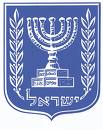 משרד  החינוךהמינהל הפדגוגיאגף  א' לחינוך ילדים ונוער בסיכוןקידום   נוער"לא לוותר על אף אחד לא לוותר לאף אחד"טופס בקשה לועדת עולה חדש להיבחנות בבחינות 12 שנות לימוד*מיועד לנערים במסלול 12 שנ"ל שטרם אושרו להם התאמות מתוקף עולה חדש, בהתאם לנוהל המצורף לעיל.פרטי הנער/השם פרטי: _______________ שם משפחה: _______________ת.ז__________________ שם יחידה: ________________מחוז: _______________שם מנחה: ________________שם וטלפון של איש קשר לברורים נוספים בקשר לבקשה זו: __________________________תאריך עליה לארץ/ תאריך חזרה לארץ ________________________________________ חובה לצרף לבקשה תעודת עולה או אישור שהייה בחו"ל, בנוסף לצילום תעודת זהות.התאמות הבחינות הרצויות:שאלון עולה חדש (קיים בתנ"ך, עברית, ספרות, אזרחות והיסטוריה)שאלון רגיל + תוספת ניקודהקראת שאלון ברבי מלל בלבדמילון/מילוניתתנ"ך מלא מתורגםמבחן בעל פה במקצועות רבי מלל רק לעולים חדשים ברמה ג' (רק עבור מי שהגיע לארץ והחל ללמוד בכיתות ט'-יב') ורק בשאלון הרגיל.**כל הנערים הנבחנים במבחני 12 זכאים להתאמה התעלמות משגיאות כתיב.החלטת הועדה:הנער עולה חדש ברמה א'/ ב' / ג' סוג הבחינה המאושרת: שאלון עולה חדש / בחינה רגילה +10 נקודות / בחינה רגילה+15 נקודות / הקראת שאלון / תנ"ך מלא מתורגם / בעל פה ברבי מללחתימת מנהל השכלה: _________	חתימת יו"ר הועדה, איריס מוסקוביץ: ___________חתימת מנחה השכלה:_________	חתימת מתאמת אבחונים:____________________